Вернулись с победой…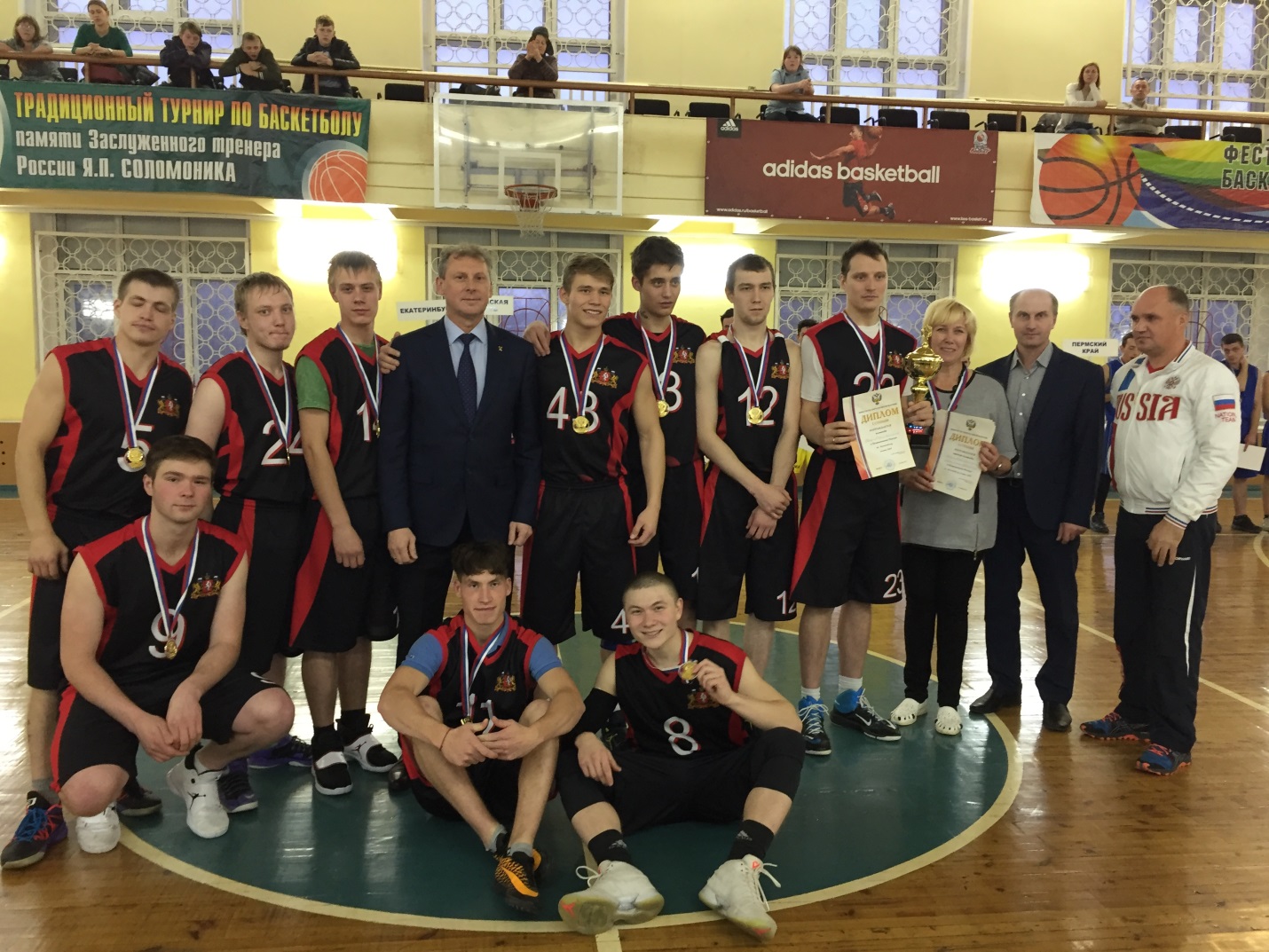  С 24 по 28 октября  2017  года в Вологодской области  в г. Череповец на базе Дворца спорта  состоялся  очередной  чемпионат России и Первенство России  по баскетболу спорта ЛИН (лиц с интеллектуальной недостаточностью).  В данном чемпионате приняли участие более 60 спортсменов из различных регионов Российской Федерации: Свердловской области, Пермского края, г. Вологды, г. Череповца. Всего приняли участие в соревнованиях  6 команд.  Свердловскую область представляли спортсмены двух команд. Одна команда – «Молодежка» участвовала в Первенстве России, где играли спортсмены до 18 лет.  В эту команду вошли  5 воспитанников (Руслан К., Владимир Л., Александр Ф., Николай С., Александр К.)  Сысертской школы – интерната, которые представляли основной состав сборной команды Свердловской области.  Вторая команда Свердловской области  включала в себя спортсменов старше  18 лет. В состав этой команды так же вошли 2 выпускника Сысертской школы – интерната (Владислав А., Николай Л), которые уже являются призерами России по итогам прошлых лет и входят в состав национальной сборной по баскетболу.  Уже в следующем году  они примут участие в Европейских играх, которые будут проходить во Франции, в г. Париж.На торжественном открытии чемпионата приняли участие  и выступили с приветственным словом заместитель мэра г. Череповец Полунина Маргарита Викторовна, Генеральный директор Всероссийской федерации спорта лиц с интеллектуальными нарушениями Ольховая Татьяна Ивановна, директор Центра спортивной подготовки сборных команд области Мартюков Александр Анатольевич.Все эти юноши на протяжении нескольких лет активно тренировались под руководством  опытного  и инициативного инструктора по физкультуре – Боярских Олега Владимировича.Команды Свердловской области  с первых дней соревнований уверенно одерживали победы над командами Пермского края, г. Череповца с достаточно большим разрывом  по количеству забитых мячей. В  этом году Первенство России для спортсменов до 18 лет состоялось впервые. По итогам Первенства России, обыграв в финале команду г. Череповца,  заняла 1 место команда Свердловской области («Молодежка»).В последний день Чемпионата России состоялась решающая финальная игра, где за первое место соревновались команды Свердловской и Вологодской области. В результате упорной борьбы  за победу в  чемпионате России  выиграли золото  спортсмены  команды Свердловской  области. Наши ребята из обеих команд заняли первые места и были награждены дипломами, кубками, медалями Министерства спорта Российской Федерации.   Мы поздравляем от всей души наших  юных спортсменов и нашего  спортивного  тренера  - Олега Владимировича с высокими  результатами  и желаем им  дальнейших побед. Мы гордимся вами! К.Н. Банникова зам. директора по воспитательной работе.